Division des personnels administratifs
techniques, sociaux et de santé 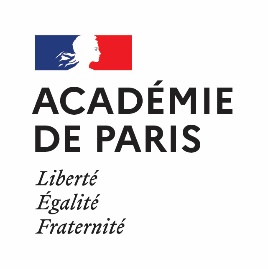 CATÉGORIE A - FILIÈRE ADMINISTRATIVECATÉGORIE A - FILIÈRE DE SANTÉCATÉGORIE B - FILIÈRE ADMINISTRATIVECATÉGORIE C - FILIÈRE ADMINISTRATIVECATÉGORIE C - FILIÈRE TECHNIQUEANNEXE 5CONDITIONS RÉGLEMENTAIRES D’INSCRIPTIONÀ LA LISTE D’APTITUDE OU AU TABLEAU D’AVANCEMENT- ANNÉE 2022 -Dénomination de la liste d’aptitudeou du tableau d’avancementConditions
requisesDate d’examendes conditionsRéférencesrèglementairesLISTE D’APTITUDE POUR L’ACCÈSAU CORPS DES ATTACHÉS D’ADMINISTRATION DE L’ÉTAT (AAE)-	Etre fonctionnaire de l’Etat appartenant à un corps classé dans la catégorie B ou équivalent ;- 	Justifier d’au moins 9 années de services publics, dont 5 ans au moins de services civils effectifs dans un corps régi par le décret n° 94-1017 du 18 novembre 1994 modifié fixant les dispositions statutaires communes applicables au corps des secrétaires administratifs des administrations de l’Etat et à certains corps analogues, ou par celles du décret du 19 mars 2010.01.01.2022Article 12 du  décret n°2011-1317 du 17 octobre 2011 modifié portant statut particulier du corps interministériel des attachés d’administration de l’Etat.TABLEAU D’AVANCEMENTAU GRADE D’ATTACHÉ PRINCIPAL D’ADMINISTRATION DE L’ÉTAT (APAE)-	Justifier d’au moins 7 ans de services effectifs dans un corps civil ou un cadre d’emplois de catégorie A ou de même niveau ;-	Avoir atteint le 8ème échelon du grade d’Attaché.31.12.2022Articles 19 et 20 du décret n°2011-1317 du 17 octobre 2011 modifié portant statut particulier du corps interministériel des attachés d’administration de l’Etat.TABLEAU D’AVANCEMENTAU GRADE D’ATTACHÉ D’ADMINISTRATION HORS CLASSEEtre :Attaché principal et avoir atteint le 5ème échelonOuDirecteur de service et avoir atteint le 7ème échelon1er vivier Justifier de 6 années de détachement dans un ou plusieurs emplois culminant au moins à l’indice brut 985.2ème vivier Justifier de 8 années d’exercice de fonctions de direction d’encadrement, de conduite de projet ou d’expertise, correspondant à un niveau élevé de responsabilité.3ème vivier Etre attaché principal ayant atteint le 10ème échelon ou directeur de service ayant atteint le 14ème échelon, ayant fait preuve d’une valeur professionnelle exceptionnelle.Conditions de grade et d’échelons à remplir au31.12.2022Conditions de durée d’exercice ou de fonctions à remplir au 31.12.2021Article 24 du décret n° 2011-1317 du 17 octobre 2011 modifié portant statut particulier du corps interministériel des attachés d’administration de l’Etat ;Arrêté du 30 septembre 2013 fixant la liste des fonctions mentionnées à l’article 24 du décret du 17 octobre 2011.TABLEAU D’AVANCEMENTÀ L’ÉCHELON SPÉCIALDU GRADE D’ATTACHÉ D’ADMINISTRATION HORS CLASSELes attachés d’administration hors classe justifiant de 3 années d’ancienneté dans le 6ème échelon de leur grade ou qui ont atteint, lorsqu’ils ont ou avaient été détachés dans un emploi fonctionnel, un échelon doté d’un groupe hors échelle.31.12.2022Article 27 du décret n° 2011-1317 du 17 octobre 2011 modifié portant statut particulier du corps interministériel des attachés d’administration de l’Etat.Dénominationdu tableau d’avancementConditionsrequisesDate d’examendes conditionsRéférencesrèglementairesINFIRMIER HORS CLASSEInfirmier de classe supérieure ayant au moins 1 an d’ancienneté dans le 1er échelon de leur classe.31.12.2022Article 17 du décret n°2012-762 du 9 mai 2012.INFIRMIER DE CLASSE SUPÉRIEUREJustifier d’au moins 9 ans de services effectifs dans un corps ou cadre d’emplois d’infirmiers de catégorie A ou dans un corps militaire d’infirmiers de niveau équivalent ;dont 4 années accomplies dans un corps de personnels infirmiers régis par le décret n°2012-762 du 9 mai 2012 ;et comptant un an d’ancienneté dans le 4ème échelon de la classe normale.31.12.2022Article 15 du décret n°2012-762 du 9 mai 2012.MÉDECINS 1ère CLASSEMédecins de 2ème classe ayant atteint le 6ème échelon ;Justifier d’au moins 5 ans de services effectifs en qualité de médecin dans un corps, cadre d’emploi ou emploi de fonctionnaire de l’Etat, des collectivités territoriales et des établissements publics qui en dépendent.31.12.2022Article 13 du décret n°91-1195 du 27 novembre 1991 modifié.MÉDECINS HORS CLASSE Médecins de 1ère classe ayant atteint le 3ème échelon de leur grade ;Justifier de 12 ans de services effectifs en qualité de médecin dans un corps, cadre d’emploi ou emploi de fonctionnaire de l’Etat, des collectivités territoriales et des établissements publics qui en dépendent.31.12.2022Article 13 du décret n°91-1195 du 27 novembre 1991 modifié.CONSEILLER TECHNIQUE SUPÉRIEUR DE SERVICE SOCIALCTSS justifiant d’au moins 1 an d’ancienneté dans le 6ème échelon de la classe normale et justifiant de 6 ans de services effectifs dans ce grade ou dans un grade de même niveau.31.12.2022Article 26 du décret  n°2017-1050 du 10 mai 2017.ASSISTANT PRINCIPAL DE SERVICE SOCIALASSAE au 5ème échelon du 1er grade, justifiant de 6 ans de services effectifs dans un corps, cadre d’emploi ou emploi de catégorie A ou de même niveau.31.12.2022Dénomination de la liste d’aptitudeou du tableau d’avancementConditions
requisesDate d’examendes conditionsRéférencesréglementairesLISTE D’APTITUDE POUR L’ACCÈSAU CORPS DES SECRÉTAIRES ADMINISTRATIFS DE L’ÉDUCATION NATIONALE ET DE L’ENSEIGNEMENT SUPÉRIEUR (SAENES)Fonctionnaire de catégorie C ou de même niveau ;Justifier d’au moins 9 ans de services publics.01.01.2022Article 4  du décret n° 2009-1388 du 11 novembre 2009 modifié.TABLEAU D’AVANCEMENTAU GRADE DE SAENES CLASSE SUPERIEURE SAENES de classe normale ayant au moins un an d’ancienneté dans le 6ème échelon du 1er grade ;Justifier d’au moins 5 ans de services effectifs dans un corps, cadre d’emploi ou emplois de catégorie B ou de même niveau.31.12.2022Article 25  du décret n° 2009-1388 du 11 novembre 2009.TABLEAU D’AVANCEMENTAU GRADE DE SAENES CLASSE EXCEPTIONNELLE SAENES de classe supérieure ayant au moins un d’ancienneté dans le 6ème échelon du 2ème grade ;Justifier d’au moins 5 ans de services effectifs dans un corps, cadre d’emploi ou emplois de catégorie B ou de même niveau.31.12.2022Article 25 du décret n°2009-1388 du 11 novembre 2009.Dénominationdu tableau d’avancementConditionsrequisesDate d’examendes conditions RéférencesréglementairesADJOINT ADMINISTRATIF PRINCIPAL DE 2ème CLASSEADJAENES (échelle de rémunération C1) ayant atteint le 5ème échelon de ce grade ;Justifier de 5 ans de services effectifs dans ce grade ou dans un grade doté de la même échelle de rémunération, d’un autre corps ou cadre d’emploi de catégorie C ou dans un grade équivalent si le corps ou cadre d’emploi d’origine est situé dans une échelle de rémunération différente ou n’est pas classé en catégorie C.31.12.2022Article 10-1 du décret n° 2016-580 du 11 mai 2016.ADJOINT ADMINISTRATIF PRINCIPAL DE 1ère CLASSEADJAENES (échelle de rémunération C2) ayant un an d’ancienneté dans le 4ème échelon de ce grade ;Justifier de 5 ans de services effectifs dans ce grade ou dans un grade doté de la même échelle de rémunération, d’un autre corps ou cadre d’emploi de catégorie C ou dans un grade équivalent si le corps ou cadre d’emploi d’origine est situé dans une échelle de rémunération différente ou n’est pas classé en catégorie C.31.12. 2022Article 10-2 du décret n° 2016-580 du 11 mai 2016.Dénominationdu tableau d’avancementConditionsrequisesDate d’examendes conditionsRéférencesréglementairesATEE PRINCIPAL DE 2ème CLASSEATEE (échelle de rémunération C2) ayant atteint le 5ème échelon de ce grade ;Justifier d’au moins 5 ans de services effectifs dans ce grade ou dans un grade doté de la même échelle de rémunération, d’un autre corps ou cadre d’emploi de catégorie C ou dans un grade équivalent si le corps ou cadre d’emploi d’origine est situé dans une échelle de rémunération différente ou n’est pas classé en catégorie C.31.12.2022Article 10-1 du décret n° 2016-580 du 11 mai 2016.ATEE PRINCIPAL DE 1ère CLASSEATEE principal 2ème classe (échelle de rémunération C1), ayant un an d’ancienneté dans le 5ème échelon de ce grade ;Justifier d’au moins 5 ans de services effectifs dans ce grade ou dans un grade doté de la même échelle de rémunération, d’un autre corps ou cadre d’emploi de catégorie C ou dans un grade équivalent si le corps ou cadre d’emploi d’origine est situé dans une échelle de rémunération différente ou n’est pas classé en catégorie C.31.12.2022Article 10-2 du décret n° 2016-580 du 11 mai 2016.